EnglishThaiCANBERRA’S RECOVERY PLAN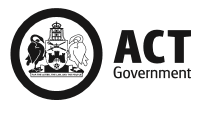 แผนฟื้นฟูกรุงแคนเบอร์ราCOVID-19 Easing of Restrictions Roadmap as at 9 October 2020แผนการผ่อนคลายมาตรการการแพร่ระบาด COVID-19 ณ วันที่ 9 ตุลาคม 2020STAGE 1ระยะที่ 1Please refer to the Easing of Restrictions Roadmap as at 26 May 2020 for details of the already implemented Stage 1.กรุณาอ้างถึงแผนการผ่อนคลายมาตรการ ณ วันที่ 26 พฤษภาคม 2020 สำหรับรายละเอียดต่าง ๆ ที่นำออกใช้แล้วในระยะที่ 1STAGE 2ระยะที่ 2Step 2.1ขั้นที่ 2.11 person per 4 square metres1 คนต่อพื้นที่ 4 ตารางเมตรMaximum 20 peopleจำกัดที่ 20 คนCOVID Safety Planแผนความปลอดภัยจากโรค COVIDBeauty therapy, tanning or waxing servicesNail salonsSpa and massageTattoo and body modification parloursGyms, health clubs, fitness or wellness centres Yoga, barre, pilates and spin facilitiesGalleries, museums, national institutions and historic placesOutdoor amusement/attractions (e.g. zoo)Choirs, bands and orchestrasCaravan parks and campgroundsบริการประเภทร้านเสริมสวย ร้านทำผิวสีแทน ร้านทำแว็กซ์ ร้านทำเล็บร้านสปาและนวดร้านสักลายและเจาะแปลงร่างกายโรงยิม คลับสุขภาพ ศูนย์ฟิตเนส หรือศูนย์สุขภาพ สถานที่สำหรับการทำโยคะ บาร์เร พิลาทีส และปั่นจักรยานสปินหอศิลป์ พิพิธภัณฑ์ สถานบันประจำชาติ และสถานที่สำคัญทางประวัติศาสตร์สวนสนุกกลางแจ้งและสถานที่ท่องเที่ยว (เช่น สวนสัตว์)วงประสานเสียงและวงออร์เคสตราที่จอดรถคาราแวน ลานกางเต็นท์พักแรมIndoor sporting centresLow contact indoor and outdoor sport (including dance)ศูนย์กีฬาในร่มกีฬาในร่มและกลางแจ้งที่มีการสัมผัสกันในระดับต่ำ (รวมถึง การเต้นรำ)Further easing of restrictions:Restaurants, cafés, clubs and other licensed venuesWeddings – 20 peopleFunerals – 50 people indoors and outdoorsPlaces of worship and religious ceremoniesBoot camps and personal trainingPoolsCommunity centres, facilities or youth centresUniversities/CIT and other vocational training providers to increase face-to-face learning where possibleWorking from home if it works for you and your employer.มาตรการผ่อนคลายเพิ่มเติมร้านอาหาร คาเฟ่ สโมสร และสถานประกอบการที่มีใบอนุญาตอื่น ๆงานแต่งงาน - 20 คนงานศพ - 50 คน ทั้งในร่มและกลางแจ้งศาสนสถานและสถานประกอบศาสนพิธีการเข้าค่ายฝึกอบรมและการฝึกส่วนตัวสระว่ายน้ำศูนย์ชุมชน สถานอำนวยความสะดวก หรือศูนย์เยาวชนมหาวิทยาลัย/CIT และผู้ให้บริการด้านการฝึกอบรมทางวิชาชีพอื่น ๆ เพื่อเพิ่มการเรียนรู้แบบตัวต่อตัวที่อาจเป็นไปได้ทำงานจากที่บ้าน หากเป็นผลดีทั้งกับคุณและนายจ้างStep 2.2ขั้นที่ 2.21 person per 4 square metres1 คนต่อพื้นที่ 4 ตารางเมตรMaximum 100 peopleจำกัดที่ 100 คนCOVID Safety Planแผนความปลอดภัยจากโรค COVIDAll indoor and outdoor gatherings to maximum 100 people within the 1 per 4sqm ruleFor hospitality venues – maximum number of patrons excludes staff and alcohol can be served without foodReopening of:Cinemas and movie theatresIndoor amusement centres, arcades and outdoor/indoor play centresBetting agencies (Tab and Keno)การชุมนุมทุกประเภททั้งในร่มและกลางแจ้งจำกัดที่ 100 คนด้วยหลัก 1 คนต่อพื้นที่ 4 ตารางเมตรสำหรับสถานประกอบการด้านการต้อนรับ จำนวนสูงสุดของลูกค้าไม่นับรวมพนักงานและสามารถให้บริการแอลกอฮอล์ได้โดยไม่ต้องเสิร์ฟพร้อมกับอาหารการกลับมาเปิดใหม่ของโรงหนังหรือโรงภาพยนตร์สวนสนุกในร่ม อาเขต และศูนย์เครื่องเล่นต่าง ๆ ทั้งในอาคารหรือนอกอาคารร้านค้าตัวแทนการเล่นพนัน (Tab และ Keno)All performances in all locations (including concert venues, theatres, arenas, auditoriums or outdoor venues)Return to full-contact training for all sportsCircuit training in gymsUniversities/CIT and other vocational training providers to increase face-to-face learning where possibleWorking from home if it works for you and your employer.การแสดงทุกประเภทในทุกสถานที่ (ซึ่งรวมถึง สถานที่จัดคอนเสิร์ต โรงละครเวที เวทีการแสดง หอประชุม หรือสถานที่จัดแสดงกลางแจ้ง)การกลับมาของการแข่งขันกีฬาทุกประเภทที่มีการสัมผัสตัวการฝึกแบบเซอร์กิตในโรงยิมมหาวิทยาลัย/CIT และผู้ให้บริการด้านการฝึกอบรมทางวิชาชีพอื่น ๆ เพื่อเพิ่มการเรียนรู้แบบตัวต่อตัวที่อาจเป็นไปได้ทำงานจากที่บ้าน หากเป็นผลดีทั้งกับคุณและนายจ้างFrom 12 Noon Friday 17 July 2020:ตั้งแต่เวลา 12.00 น. เที่ยงวันของวันศุกร์ที่ 17 กรกฎาคม 2020Return to full-contact competition for sport, dance and martial artsการกลับมาของการแข่งขันกีฬาที่มีการสัมผัสตัว การแข่งขันเต้นรำ และการแข่งขันศิลปะการต่อสู้STAGE 3Currently in effectระยะที่ 3บังคับใช้อยู่ในขณะนี้Step 3.1ขั้นที่ 3.125 Maximum in venue or 1 person per 4 square metresจำกัดที่ 25 คนในสถานประกอบการ หรือ 1 คนต่อพื้นที่ 4 ตารางเมตรMaximum 100 peopleจำกัดที่ 100 คนCOVID Safety Planแผนความปลอดภัยจากโรค COVID1 person per 4 square metres of usable space applies, to maximum of 100 people in each indoor space and each outdoor space (excluding staff on premises)Reopening of:Casinos and gaming in clubsFood courts (dine-in)Steam-based services, including saunas, steam rooms, steam cabinets and bathhousesStrip clubs, brothels, escort agencies24-hour gyms – maximum of 25 people when unstaffedบังคับใช้กฎ 1 คนต่อพื้นที่ใช้สอย 4 ตารางเมตรได้สูงสุด 100 คนสำหรับแต่ละพื้นที่ทั้งในอาคารและนอกอาคาร (ไม่นับรวมพนักงานที่อยู่ในสถานที่)การกลับมาเปิดใหม่ของคาสิโนและการเล่นพนันในคลับต่าง ๆศูนย์อาหาร (รับประทานในร้าน)บริการที่เกี่ยวกับไอน้ำ ได้แก่ ห้องซาวน่า ห้องอบไอน้ำ ตู้อบไอน้ำ และโรงอาบน้ำคลับระบำเปลื้องผ้า สถานค้าประเวณี เอสคอร์ตเอเจนซีโรงยิมที่เปิดทำการ 24 ชั่วโมง - รับได้สูงสุด 25 คน หากไม่มีพนักงานควบคุมดูแลWorking from home if it works for you and your employer.ทำงานจากที่บ้าน หากเป็นผลดีทั้งกับคุณและนายจ้างFrom 9am Friday 18 September 2020:ตั้งแต่เวลา 9.00 น. ของวันศุกร์ที่ 18 พฤศจิกายน 2020Smaller sized venues, facilities and businesses can return to their pre-COVID capacity, with a maximum of 25 people (excluding staff) across the whole venue.สถานประกอบการ สถานอำนวยความสะดวก และธุรกิจขนาดเล็กสามารถกลับไปประกอบการตามขีดความสามารถของตนก่อนเกิดสถานการณ์ COVID โดยรับลูกค้าได้ไม่เกิน 25 คน (ไม่นับรวมพนักงาน) ตลอดทั่วทั้งสถานประกอบการStep 3.2ขั้นที่ 3.21 person per 4 square metres1 คนต่อพื้นที่ 4 ตารางเมตรMaximum 200 peopleจำกัดที่ 200 คนCOVID Safety Planแผนความปลอดภัยจากโรค COVIDElectronic contact tracingการติดตามผู้สัมผัสโรคทางอิเล็กทรอนิกส์All gatherings can increase to 200 peopleMedium-sized hospitality venues with total usable space between 101 and 200 square metres can have a maximum of 50 people throughout the venue (excluding staff)For cinemas and movie theatres – up to 50% capacity of each theatre, up to 200 peopleFor large indoor seated venues – ticketed events up to 50% capacity, up to 1,000 peopleFor enclosed outdoor venues with permanent tiered seating/grandstands – ticketed events up to 50% capacity, up to 1,000 peopleFor GIO Stadium and Manuka Oval – up to 50% seated capacityWorkplaces may commence a return to the workplace if it suits employers and employees.  If workplaces choose to return, a COVID- Safe Plan should be in place.การชุมนุมทุกประเภทสามารถเพิ่มเป็น 200 คนสถานที่ให้การต้อนรับขนาดกลางที่มีพื้นที่ใช้สอยระหว่าง 101 ถึง 200 ตารางเมตรสามารถรองรับลูกค้าได้สูงสุด 50 คนทั่วทั้งสถานที่ (ไม่นับรวมพนักงาน)โรงภาพยนตร์และโรงละคร - รับได้สูงสุดร้อยละ 50 ของจำนวนที่แต่ละแห่งจะสามารถรองรับได้ โดยให้ได้ไม่เกิน 200 คนสถานประกอบการขนาดใหญ่ที่มีที่นั่งนอกอาคาร -  ขายตั๋วเข้างานได้สูงสุดร้อยละ 50 ของจำนวนที่สามารถรองรับได้ โดยให้ได้ไม่เกิน 1,000 คนสถานที่จัดงานกลางแจ้งแบบปิดบริเวณได้ซึ่งมีที่นั่งลดหลั่นเป็นชั้น ๆ และเป็นอัฒจันทร์ - ขายตั๋วเข้างานได้สูงสุดร้อยละ 50 ของจำนวนที่สามารถรองรับได้ โดยให้ได้ไม่เกิน 1,000 คนGIO Stadium และ Manuka Oval - รับได้สูงสุดร้อยละ 50 ของจำนวนที่สามารถรองรับได้ สถานที่ทำงานอาจเริ่มกลับมาเปิดทำการได้อีกครั้ง หากสถานที่นั้นมีความเหมาะสมสำหรับนายจ้างและลูกจ้าง หากสถานที่ทำงานเลือกที่จะกลับมาเปิดทำการอีกครั้งจะต้องมีแผนความปลอดภัยจากโรค COVID (COVID Safe Plan) ด้วยFUTURE CONSIDERATIONSมาตรการในอนาคตTiming to be confirmedจะยืนยันวันเวลาอีกครั้งหนึ่งHighest-risk activities and settings, including:Mass gatherings (e.g. festivals)Larger conferences and conventionsNightclubs.กิจกรรมและสถานที่ที่มีความเสี่ยงสูง รวมถึง การชุมนุมเป็นกลุ่มใหญ่ (เช่น เทศกาลต่าง ๆ)สถานที่จัดงานประชุมและสถานประกอบการเพื่อการอบรมสัมมนาขนาดใหญ่ขึ้นไนต์คลับCOVID Safe check pointsวันประเมินผล COVID Safe Public health risk assessment informed by monitoring the impacts of eased restrictions.การประเมินความเสี่ยงสาธารณสุขจะชี้วัดโดยการเฝ้าระวังผลกระทบของมาตรการผ่อนคลายNext check point 6 November 2020วันประเมินผลครั้งถัดไป วันที่ 6 พฤศจิกายน 2020Avoid public transport in peak hour.หลีกเลี่ยงระบบขนส่งสาธารณะในช่วงเวลาเร่งด่วนRESTRICTIONS MAY HAVE EASED BUT YOUR RESPONSIBILITY HASN’Tแม้มาตรการจำกัดอาจมีการผ่อนคลาย แต่ความรับผิดชอบของคุณไม่ได้ผ่อนคลายตามไปด้วยMaintain good hand hygieneรักษาหลักสุขอนามัยของมือให้ดีStay 1.5 metres apartเว้นระยะห่าง 1.5 เมตรStay home if you are unwellเก็บตัวอยู่บ้าน หากคุณไม่สบายGet tested if you have symptoms of COVID-19เข้ารับการตรวจหาเชื้อ หากคุณมีอาการของ COVID-19Further information at covid19.act.gov.auสำหรับข้อมูลเพิ่มเติมไปที่ covid19.act.gov.au